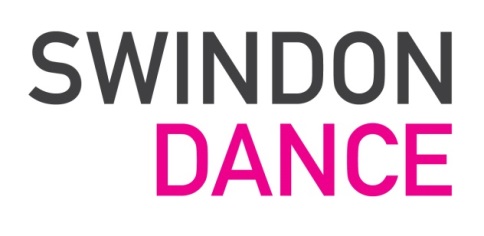 Person SpecificationEssentialA Minimum of 1 years’  experience of project management and coordination skillsExcellent verbal and written communication skillsExcellent time management, planning and organisational skillsExcellent IT skills including Microsoft Office and Excel spreadsheetsSafeguarding and Child Protection awarenessDesirable:Knowledge and awareness of Children with learning disabilitiesKnowledge and experience of the Arts and it’s ability to transform livesPersonal Qualities:A team player Ability to work on own initiative- a self starterOrganised and professionalAble to manage multiple prioritiesCommitted to the ethos of Dance in the Community Other requirementsEnhanced DBSEmergency First Aid would be desirableSwindon Dance is committed to the application of equal opportunities principles in all it’s practices regarding the recruitment of staff. Swindon Dance is committed  to safeguarding and promoting the welfare of children, young people and vulnerable adults and expects all staff and volunteers to share this commitment.This post may require some unsociable hours